The Magro Family would like to invite your family to….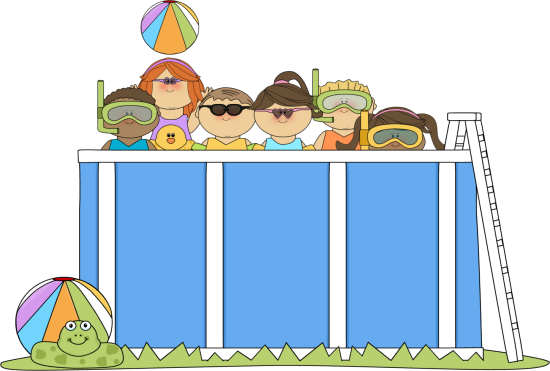 Middle school Family Get TogetherMore than ever,  we Catholics need to support each other in these changing times.Our students go to different schools and would like their families to know each other better.Let’s get together for support and  to form lasting bonds.Catechists, students and parents are invited to a Family Pot-Luck and swimming.Saturday, August 12 from 1 to 4pmPlease RSVP to Maria and Ken Magro858-549-2812 or cmmaria@san.rr.comWhat to bring: Sun screen, MODEST swim suit, towel. This is a potluck, we will provide the carne asada for the fajitas.Our family would like to stress MODESTY.  Please remember to wear modest one piece  swimsuits at all water related events. Students wear a one piece or wear a darker shirt over a two-piece bathing.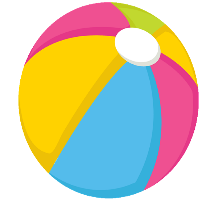 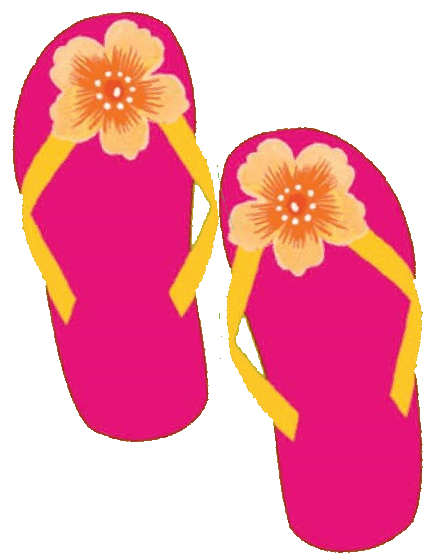 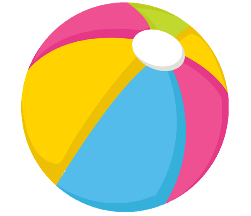 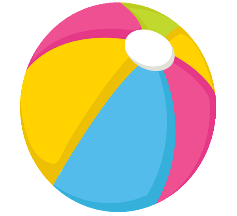 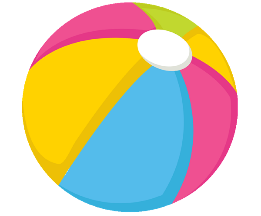 